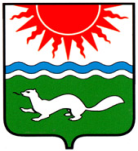   АДМИНИСТРАЦИЯ СОСЬВИНСКОГО  ГОРОДСКОГО  ОКРУГАП О С Т А Н О В Л Е Н И Е от 26.06.2013 № 507                                                                           р.п. СосьваОб организации и проведении первого этапа областного конкурса «Лучшая семья» на территории Сосьвинского городского округаВ целях укрепления и развития института  семьи, повышения общественного статуса семьи, в соответствии с планом мероприятий муниципальной целевой программы «Дополнительные меры социальной поддержки населения Сосьвинского городского округа» на 2013 год, утвержденной постановлением администрации Сосьвинского городского округа от 25.09.2012 г. № 845, руководствуясь ст. 30.1, 45 Устава Сосьвинского городского округа, администрация Сосьвинского городского округаПОСТАНОВЛЯЕТ:1. Провести 28 июня 2013 года на территории Сосьвинского городского округа первый этап областного конкурса «Лучшая семья».2. Отраслевому (функциональному) органу администрации Сосьвинского городского округа «Управление по делам культуры, молодежи и спорта»      (Юрлова Е.Г.) совместно с ТОИОГВ СО - Управление социальной политики по       г. Серову и Серовскому району (Гузь С.В.) (по согласованию):1) организовать проведение первого этапа областного конкурса «Лучшая семья» на  территории Сосьвинского городского округа;2) подготовить отчёт о проведении первого этапа областного конкурса «Лучшая семья»  на  территории Сосьвинского городского округа  в срок до 2 июля 2013 года. 3. Утвердить Положение об организации и проведении первого этапа областного конкурса «Лучшая семья» на территории Сосьвинского городского округа  (приложение № 1).4. Утвердить смету по организации и проведению первого этапа областного конкурса «Лучшая семья» на территории Сосьвинского городского округа  (приложение № 2). 5. Утвердить состав организационного комитета по организации и проведению первого этапа областного конкурса «Лучшая семья» на территории Сосьвинского городского округа (приложение № 3).6. Директору МКУ «Централизованная бухгалтерия» Сосьвинского городского округа (Фатьянова Е.В.) произвести расходы по Отраслевому (функциональному) органу администрации Сосьвинского городского округа «Управление по делам культуры, молодежи и спорта» подраздел 1003 «Социальное обеспечение населения», целевая статья 7951400 «Муниципальная целевая программа «Дополнительные меры социальной поддержки населения Сосьвинского городского округа» на 2013 год, вид расхода 244 «Прочая закупка товаров, работ и услуг для государственных и муниципальных нужд» в сумме 15,0 тыс. руб. согласно сметы.7. Опубликовать настоящее постановление в приложение к газете «Новая плюс Серов ТВ» - «Муниципальный вестник» и официальном сайте администрации Сосьвинского городского округа. 8. Контроль исполнения настоящего постановления возложить на заместителя главы администрации Сосьвинского городского круга по социальным вопросам              Д.А. Каданцева.Глава администрации     Сосьвинского городского округа              				                     А.В. Козяев                                                                                    Приложение №1                                                                                к постановлению администрации                                                                                 Сосьвинского городского округа                                                                                от  «26»  06.2013 года № 507Положение об организации и проведении первого этапа областного конкурса «Лучшая семья» на территории Сосьвинского городского округа1.Общие положенияНастоящее Положение устанавливает порядок проведения конкурса «Лучшая семья».2. Цель конкурсаУкрепление и развитие института уральской семьи, повышение общественного статуса семьи. 3.Задачи конкурсаПоддержка ценностей семейного образа жизни и родовой культуры.Формирование благоприятного общественного мнения в поддержку благополучной семьи.Формирование у молодежи положительной мотивации на создание семьи, рождение и достойное воспитание детей.Пропаганда здорового образа жизни.4.Участники конкурсаУчастниками конкурса являются благополучные многодетные, молодые, семьи с приемными детьми, семьи, воспитывающие детей-инвалидов, проживающие в Свердловской области.5. Сценарий конкурса может включать конкурс эмблем, девизов, гимнов, семейных газетконкурс «Семейная родословная»конкурс «История родного края»конкурс «Здоровая семья - счастливая семья»конкурс «Природа и творчество»конкурс «Семья и народные традиции»кулинарный конкурсмузыкальный конкурс и другиеПротокол и все материалы победителей конкурса направляются в государственное бюджетное учреждение социального обслуживания населения Свердловской области «Центр социальной помощи семье и детям города Первоуральска»  до 15 июля. Отобранные областной конкурсной комиссией победители окружного этапа конкурса приглашаются для участия в областном этапе конкурса, проводимом  на базе одного из загородных оздоровительных учреждений Свердловской области. Срок проведения: август-сентябрь месяц.Для участия в областном этапе конкурса организационные комитеты округов (или районов г. Екатеринбурга) представляют в государственное бюджетное учреждение социального обслуживания населения «Центр социальной помощи семье и детям города Первоуральска»   следующие документы:заявку на участие в областном этапе конкурса (Форма 1);краткий рассказ о семье, видеоматериал (CD, DVD, MP3), на победителей второго этапа;управление социальной политики по г. Серову и Серовскому району присылают данные о количестве семей, принявших участие в 1 этапе конкурса и краткий отчет о его проведении (Форма 2).Третий этап – областной. Областная конкурсная комиссия принимает решение по распределению мест. Решение оформляется протоколом. Семья-победительница конкурса «Лучшая семья» награждается дипломом и памятным подарком на торжественном мероприятии, которое  состоится в ноябре месяце.                                                                                                          Форма № 1Заявка на участие в областном этапе конкурса «Лучшая семья» __________________________________________________________________
от округа (или района г. Екатеринбурга)Характеристика на семью-победительницуВидеоматериал о семье-победительнице (продолжительностью не более 10 минут), в котором должно быть отражено:участие семьи-победительницы в территориальном и окружном  этапах конкурса (элементы конкурсной программы);конкурентоспособность семьи;семья в домашней обстановке (родители и дети, их взаимопонимание, увлечения).Председатель организационного комитета округа (или района  г.Екатеринбурга)	_______________________________(Ф.И.О.)_______________________                                                                                                         (подпись)Начальник УСЗН_______________________(Ф.И.О.) ________________  М.П.                                                                                       (подпись)	                                                                                                                     Форма 2Отчет о проведенном конкурсе «Лучшая семья»Включает следующие документы:•	Сценарий конкурса•	Информация об участниках конкурса•	Освещение конкурса в СМИ•	Решение организационного комитетаНачальник УСЗН_______________________(Ф.И.О.) ________________  М.П.                                                                               (подпись)                                                                                     Приложение № 2                                                                                к постановлению администрации                                                                                 Сосьвинского городского округа                                                                                от  «26»  06.2013 года № 507СМЕТАпо организации и  проведению первого этапа областного конкурса «Лучшая семья»  на территории Сосьвинского городского округа                                                                                Приложение № 3                                                                                к постановлению администрации                                                                                 Сосьвинского городского округа                                                                                от  «26»  06.2013 года № 507Состав организационного комитета по организации и проведению первого этапа областного конкурса «Лучшая семья» на территории Сосьвинского городского округаПредседатель оргкомитета:CемьяФ.И.О.Число, месяц и год рождения каждого члена семьиПаспортные данные взрослыхМесто работы, учёбы, телефонДомашний адрес, телефонУвлечения членов семьиМатьОтецДетиНаименование расходовСумма, руб.1.Канцелярские товары для оформления отчета2. Призы участникам конкурса50014 500Итого15 000КаданцевДмитрий Александровичзаместитель главы администрации Сосьвинского городского округа по социальным вопросамЧлены оргкомитета:Члены оргкомитета:ГузьСветлана Викторовнаначальник Управления социальной политики населения по г. Серову и Серовскому району (по согласованию)ЮрловаЕвгения Геннадьевнаначальник Отраслевого (функционального) органа администрации Сосьвинского городского округа «Управление по делам культуры, молодежи и спорта»РыжкоАнна Юрьевнадиректор муниципального казенного учреждения культуры «Культурно-досуговый центр» Сосьвинского городского округаШухалевичМарина Александровнадиректор центральной районной библиотеки имени Горького